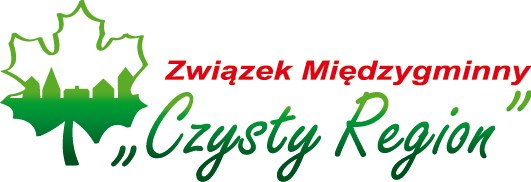 Związek Międzygminny „Czysty Region”ul. Portowa 47	47-205 Kędzierzyn-Koźle tel. 77 446 1190   fax 77 445 93 14NIP: 7492045956         REGON: 160223990email: sekretariat@czystyregion.plKędzierzyn-Koźle,  21.04.2016 r.Informacja o wyniku naboru na stanowisko  referenta ds. edukacji ekologicznej, kontaktu z mediami oraz pozyskiwania zewnętrznych źródeł finansowaniaw Biurze Związku Międzygminnego „Czysty Region”	Na podstawie art. 15 ust. 1-2 ustawy z dnia 21 listopada 2008r. o pracownikach samorządowych (Dz.U. 2014, poz. 1202) ogłaszam, iż w wyniku otwartego naboru na stanowisko referenta ds. edukacji ekologicznej, kontaktu z mediami oraz pozyskiwania zewnętrznych źródeł finansowania w Biurze Związku Międzygminnego „Czysty Region” z siedzibą w Kędzierzynie-Koźlu przy ul. Portowej 47, nie został wyłoniony żaden kandydat.Kandydat biorący udział w postępowaniu nie wykazał wystarczającego poziomu spełnianiawymagań pożądanych od kandydatów, pozwalających na optymalne wykonywanie zadań na stanowisku objętym naborem.Przewodniczący Zarządu Związku Międzygminnego „Czysty Region”						Krzysztof Ważny (-)